به نام ایزد  دانا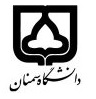 (کاربرگ طرح درس)                   تاریخ بهروز رسانی: 29/11/97              دانشکده     .دامپزشکی.                                        نیمسال اول سال تحصیلی .....97-98.بودجهبندی درسمقطع: کارشناسی▄  کارشناسی ارشد□  دکتری□مقطع: کارشناسی▄  کارشناسی ارشد□  دکتری□مقطع: کارشناسی▄  کارشناسی ارشد□  دکتری□تعداد واحد: نظری  عملی 1تعداد واحد: نظری  عملی 1فارسی: عملی بیوشیمی عملیفارسی: عملی بیوشیمی عملینام درسپیشنیازها و همنیازها:  نداردپیشنیازها و همنیازها:  نداردپیشنیازها و همنیازها:  نداردپیشنیازها و همنیازها:  نداردپیشنیازها و همنیازها:  ندارد		 Practical Biochemistry  لاتین:		 Practical Biochemistry  لاتین:نام درسشماره تلفن اتاق:31533612شماره تلفن اتاق:31533612شماره تلفن اتاق:31533612شماره تلفن اتاق:31533612مدرس/مدرسین: دکتر محمود احمدی همدانیمدرس/مدرسین: دکتر محمود احمدی همدانیمدرس/مدرسین: دکتر محمود احمدی همدانیمدرس/مدرسین: دکتر محمود احمدی همدانیمنزلگاه اینترنتی:منزلگاه اینترنتی:منزلگاه اینترنتی:منزلگاه اینترنتی:پست الکترونیکی:ahmadi.hamedani@semnan.ac.irپست الکترونیکی:ahmadi.hamedani@semnan.ac.irپست الکترونیکی:ahmadi.hamedani@semnan.ac.irپست الکترونیکی:ahmadi.hamedani@semnan.ac.irبرنامه تدریس در هفته و شماره کلاس: شنبه ها  برنامه تدریس در هفته و شماره کلاس: شنبه ها  برنامه تدریس در هفته و شماره کلاس: شنبه ها  برنامه تدریس در هفته و شماره کلاس: شنبه ها  برنامه تدریس در هفته و شماره کلاس: شنبه ها  برنامه تدریس در هفته و شماره کلاس: شنبه ها  برنامه تدریس در هفته و شماره کلاس: شنبه ها  برنامه تدریس در هفته و شماره کلاس: شنبه ها  اهداف درس: آشنائی با ساختمان مولکولی موجود زنده و واکنش های شیمیایی که در روند حیات صورت می گیرداهداف درس: آشنائی با ساختمان مولکولی موجود زنده و واکنش های شیمیایی که در روند حیات صورت می گیرداهداف درس: آشنائی با ساختمان مولکولی موجود زنده و واکنش های شیمیایی که در روند حیات صورت می گیرداهداف درس: آشنائی با ساختمان مولکولی موجود زنده و واکنش های شیمیایی که در روند حیات صورت می گیرداهداف درس: آشنائی با ساختمان مولکولی موجود زنده و واکنش های شیمیایی که در روند حیات صورت می گیرداهداف درس: آشنائی با ساختمان مولکولی موجود زنده و واکنش های شیمیایی که در روند حیات صورت می گیرداهداف درس: آشنائی با ساختمان مولکولی موجود زنده و واکنش های شیمیایی که در روند حیات صورت می گیرداهداف درس: آشنائی با ساختمان مولکولی موجود زنده و واکنش های شیمیایی که در روند حیات صورت می گیردامکانات آموزشی مورد نیاز: میکروسکوپ و وسایل آزمایشگاهی بیوشیمی عمومیامکانات آموزشی مورد نیاز: میکروسکوپ و وسایل آزمایشگاهی بیوشیمی عمومیامکانات آموزشی مورد نیاز: میکروسکوپ و وسایل آزمایشگاهی بیوشیمی عمومیامکانات آموزشی مورد نیاز: میکروسکوپ و وسایل آزمایشگاهی بیوشیمی عمومیامکانات آموزشی مورد نیاز: میکروسکوپ و وسایل آزمایشگاهی بیوشیمی عمومیامکانات آموزشی مورد نیاز: میکروسکوپ و وسایل آزمایشگاهی بیوشیمی عمومیامکانات آموزشی مورد نیاز: میکروسکوپ و وسایل آزمایشگاهی بیوشیمی عمومیامکانات آموزشی مورد نیاز: میکروسکوپ و وسایل آزمایشگاهی بیوشیمی عمومیامتحان پایانترمامتحان میانترمارزشیابی مستمر(کوئیز)ارزشیابی مستمر(کوئیز)فعالیتهای کلاسی و آموزشیفعالیتهای کلاسی و آموزشینحوه ارزشیابینحوه ارزشیابی100 درصددرصد نمرهدرصد نمره1- بیوشیمی عملی دکتر شهبازی و ملک نیا، انتشارات دانشگاه تهران1- بیوشیمی عملی دکتر شهبازی و ملک نیا، انتشارات دانشگاه تهران1- بیوشیمی عملی دکتر شهبازی و ملک نیا، انتشارات دانشگاه تهران1- بیوشیمی عملی دکتر شهبازی و ملک نیا، انتشارات دانشگاه تهران1- بیوشیمی عملی دکتر شهبازی و ملک نیا، انتشارات دانشگاه تهران1- بیوشیمی عملی دکتر شهبازی و ملک نیا، انتشارات دانشگاه تهرانمنابع و مآخذ درسمنابع و مآخذ درستوضیحاتمبحثشماره هفته آموزشینکات ایمنی1تجهیزات آزمایشگاهی2محلول سازی3یونیزاسیون و تعیین PH4تیتراسیون و بافر5ازمایش کیفی قندها6آزمایش کیفی چربی ها7آزمایش کیفی اسیدهای آمینه8آزمایش آنزیم ها9آزمایش کیفی اسیدهای نوکلئیک10کروماتوگرافی11آزمایش کیفی پروتئین ها12اسپکتروفتومتری13الکتروفورز14اندازه گیری بیلی روبین تام و مستقیم15